    RETURNS FORM       
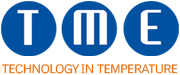 Please fill in form below and include with item(s)REPAIR							Tick applicableMM2000 Series Handheld Thermometer (£35)				MM7000 Series Handheld Thermometer (£105)	The Instrument will be calibrated as part of the repair. A label confirming calibration date and UKAS Traceable certificate are provided. Please state the required calibration temperature points in the TABLE below. Additional points can be included at a charge of £10 per additional point.FOR REPAIRS ONLY: In order to help our repairs process, please use the box on page 2 of this form to provide us with as much detail of the issues you are experiencing with your equipment	CALIBRATION WITHOUT REPAIR (for required calibration temperature points, see TABLE below)Calibration of handheld thermometer OR probeIncluding UKAS Traceable calibration certificate (£35 for four points; £10 per point thereafter)System Calibration for 1 thermometer paired with
1 probe    (£55 for four points)Including UKAS Traceable calibration certificate. Additional probes can be added @ £25 each.UKAS Calibration Certificate for thermometer OR probeIf UKAS calibration required please contact us for a full quotationIf you require a system calibration of non-handheld thermometers and probes, please contact TME for a quotation.                              Further Information:				        Company: 	____________________________________________________________________________
Contact name: 	___________________________________________________________________________
           Address: 	____________________________________________________________________________
                            	____________________________________________________________________________
                           	____________________________________________________________________________
       Post Code: 	____________________________________________________________________________
               Email:	____________________________________________________________________________
            Tel. No:	____________________________________________________________________________

Purchase Order Number: _____________________________       *Serial No. is located in the battery compartmentREPAIRSPlease describe the issues you are experiencing with your handheld thermometer. TME RECOMMENDATIONS;For applications in FOOD - 	-20, 0, +20 & +80°CFor applications in LEGIONELLA:     0, 20, 55 & 80°CAlternatively, please state your desired points;
